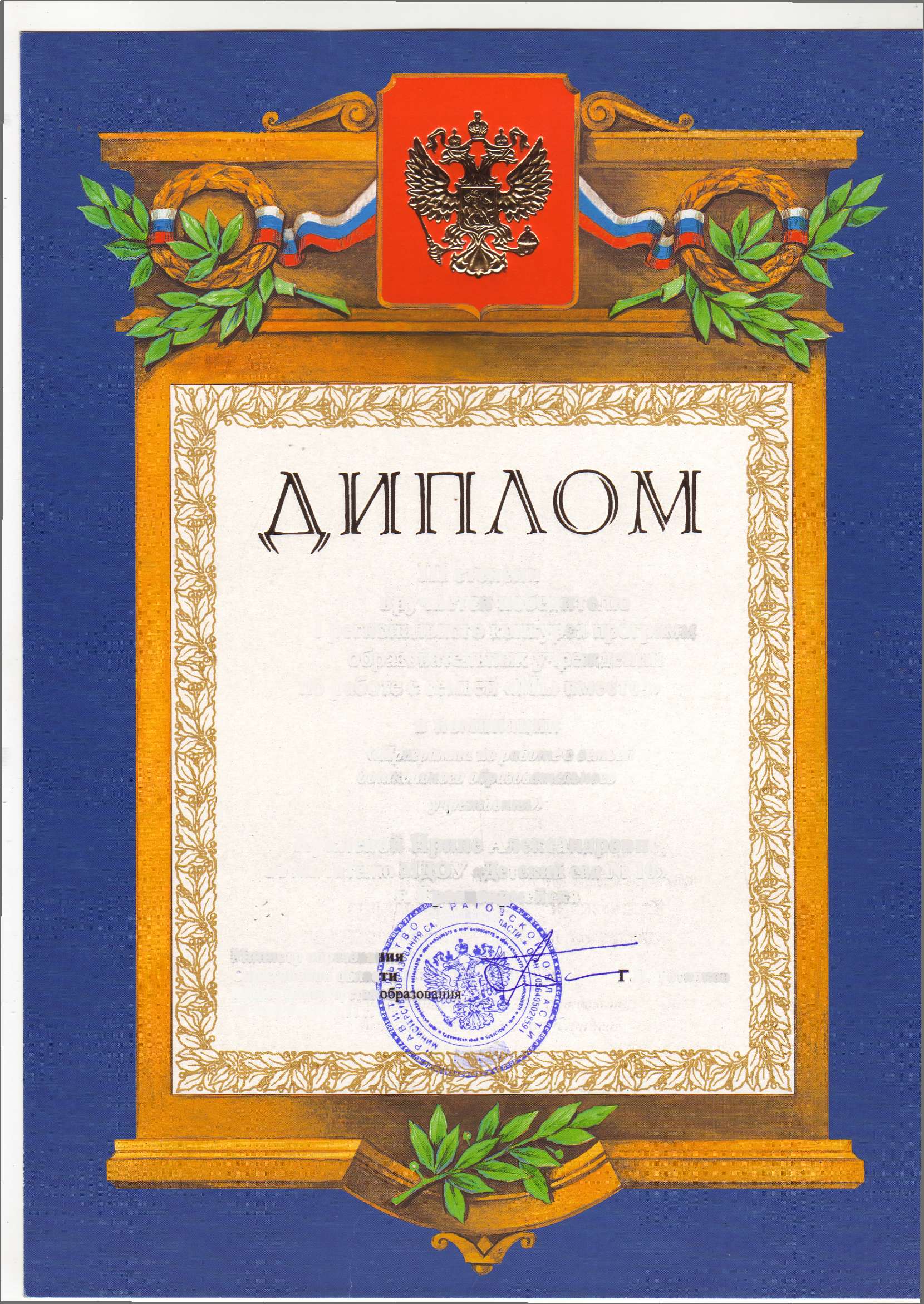 Ill степени вручается победителюI регионального конкурса программ образовательных учреждений по работе с семьёй «Мы вместе!»в номинации«Программа по работе с семьей дошкольного образовательного учреждения»Куклевой Ирине Александровне, воспитателю МДОУ «Детский сад № 10» г. Красяоармейскас £овскойо£<Министр образова] Саратовской облас,Н. ТатаркойПриказ министерства; № 3838 от 14.12.11 г.